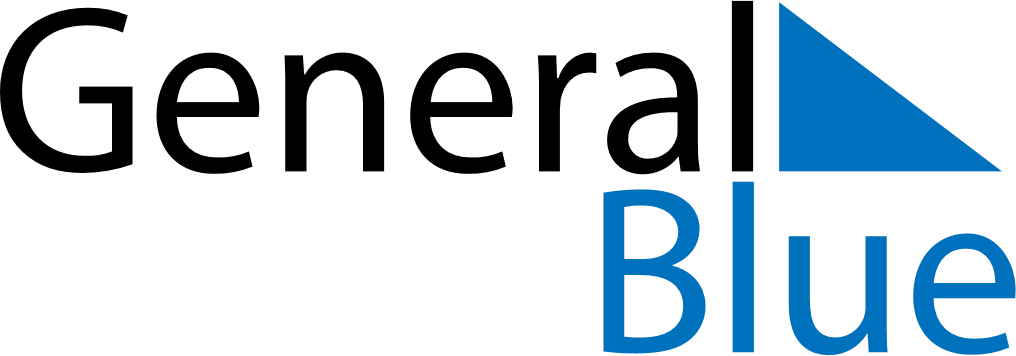 Weekly CalendarMay 17, 2021 - May 23, 2021Weekly CalendarMay 17, 2021 - May 23, 2021Weekly CalendarMay 17, 2021 - May 23, 2021Weekly CalendarMay 17, 2021 - May 23, 2021Weekly CalendarMay 17, 2021 - May 23, 2021Weekly CalendarMay 17, 2021 - May 23, 2021MondayMay 17TuesdayMay 18TuesdayMay 18WednesdayMay 19ThursdayMay 20FridayMay 21SaturdayMay 22SundayMay 236 AM7 AM8 AM9 AM10 AM11 AM12 PM1 PM2 PM3 PM4 PM5 PM6 PM